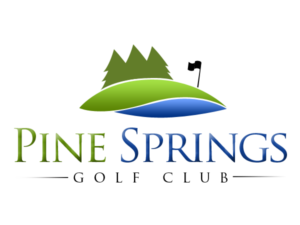 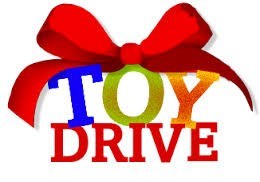 2nd Annual Christmas Toy Drive TournamentSaturday, December 8th, 201810:00AM Shotgun Start 2-Man ScrambleTournament Cost: $75 Entry Fee Per Player and a New Unwrapped Toy (at least $20 value)All toys will be donated to the East Texas Crisis Center & Casa for Kids of East TexasBonus Ticket: $25 Per player, includes one raffle ticket, one mulligan, and putting contest.Free Food and Door Prizes Following the Round.Reserve your team today by calling 903-526-4653 or turn in completed form to the pro shop.Player 1: ____________________________	 	Email: ____________________________Player 2: ____________________________		Email: ____________________________Sponsorships AvailableTitle Sponsor: $1000 includes team entry fee, hole flag, hole sign, and logo on golf balls.Corporate Sponsorship: $500 includes team entry fee, hole flag and hole sign.Flag Sponsor: $300 includes logo hole flag and hole sign.Hole Sponsor: $100 includes hole sign.